Протокол заседания диссертационного совета Д 210.004.02 по по приему к защите диссертации Егоровой Анны Алексеевныот 27.04.2016 г.Присутствовали: Сиповская Н.В., д.иск, 17.00.04, председатель совета; Баталов А.Л., д.иск., 17.00.04, заместитель председателя совета; Струкова А.И., к.иск., 17.00.04, ученый секретарь совета; Бобринская Е.А., д.иск., 17.00.04; Гнедовская Т.Ю., д.иск., 17.00.04; Карпова Т.Л., д.иск., 17.00.04; Коваленко Г.Ф., д.иск., 17.00.04; Лифшиц Л.И., д.иск., 17.00.04; Мкртычев Т.К., д.иск., 17.00.04; Орлова М.А., д.иск., 17.00.04; Пастон Э.В., д.иск., 17.00.04; Свидерская М.И., д.иск., 17.00.04; Седов В.В., д.иск., 17.00.04; Смирнова Э.С., д.иск., 17.00.04; Тананаева Л.И., д.иск., 17.00.04; Шукуров Ш.М., д.иск., 17.00.04.На повестке дня заседания совета:Принятие решения по диссертации Егоровой Анны Алексеевны на соискание ученой степени кандидата искусствоведения на тему «Японская керамика эпохи Эдо (1603–1868): культурный контекст и атрибуция» по специальности 17.00.04 – изобразительное и декоративно-прикладное искусство и архитектура.Работа выполнена на кафедре искусствоведения НОУ ВПО «Санкт-Петербургский Гуманитарный университет профсоюзов».Научный руководитель: кандидат искусствоведения Арапова Татьяна Борисовна.Из состава Диссертационного совета выбрана комиссия: Мкртычев Т.К., Струкова А.И., Шукуров Ш.М.Комиссия устанавливает, что диссертация Егоровой Анны Алексеевны отвечает специальности 17.00.04 – изобразительное и декоративно-прикладное искусство и архитектура; материалы, изложенные в публикациях, достаточно полно отражают содержание работы; диссертация соответствует научному уровню, который требуется от кандидатской диссертации. Публикации полностью соответствуют требованиям ВАК. Диссертация рекомендована к защите. В качестве официальных оппонентов предложены следующие кандидатуры:Ведущая организация: Музей антропологии и этнографии имени Петра Великого Российской академии наук (Кунсткамера).	2. Члены Диссертационного совета простым голосованием принимают положительное решение о принятии диссертации А.А. Егоровой к защите.Ученый секретарь		 А.И. Струкова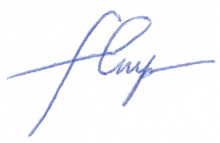 27.04.2016 г.Неглинская Марина Александровна – доктор искусствоведенияМещеряков Александр Николаевич – доктор исторических наук